Četrtek,  9. 4. 2020Pozdravljeni učenci.Včeraj sem dobila malo vaših nalog,  vsi tisti, ki mi včeraj niste poslali naloge to naredite danes.Ste znali rešiti nalogo na spletu? Upam, da.Danes bomo utrjevali računaje celote. Naloge lahko rešiš na dva načina, ali z ulomki ali s sklepanjem.  Izberi tistega, ki ti je lažji.Naloge najprej poskusi sam rešiti, če ne bo šlo poglej spodaj v rešitve. Z modro so zapisani namigi.naloga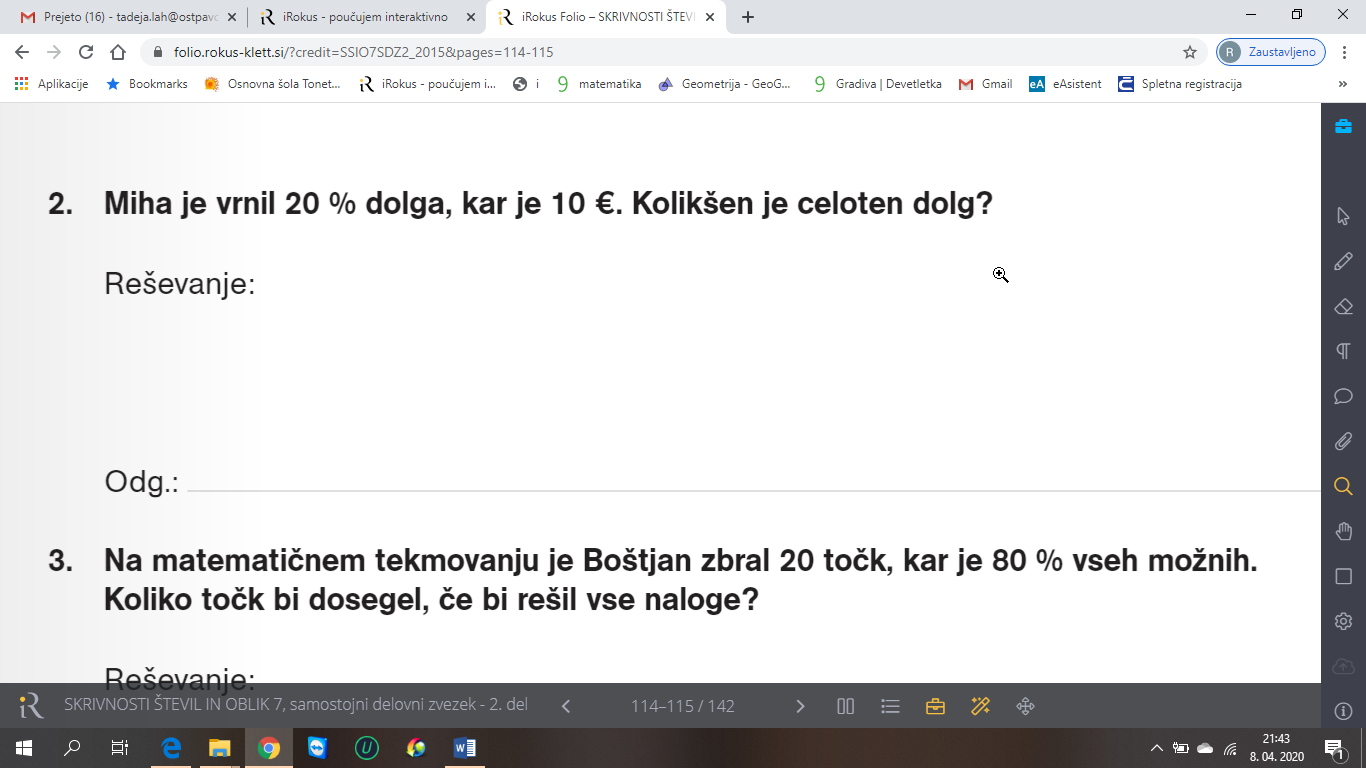 naloga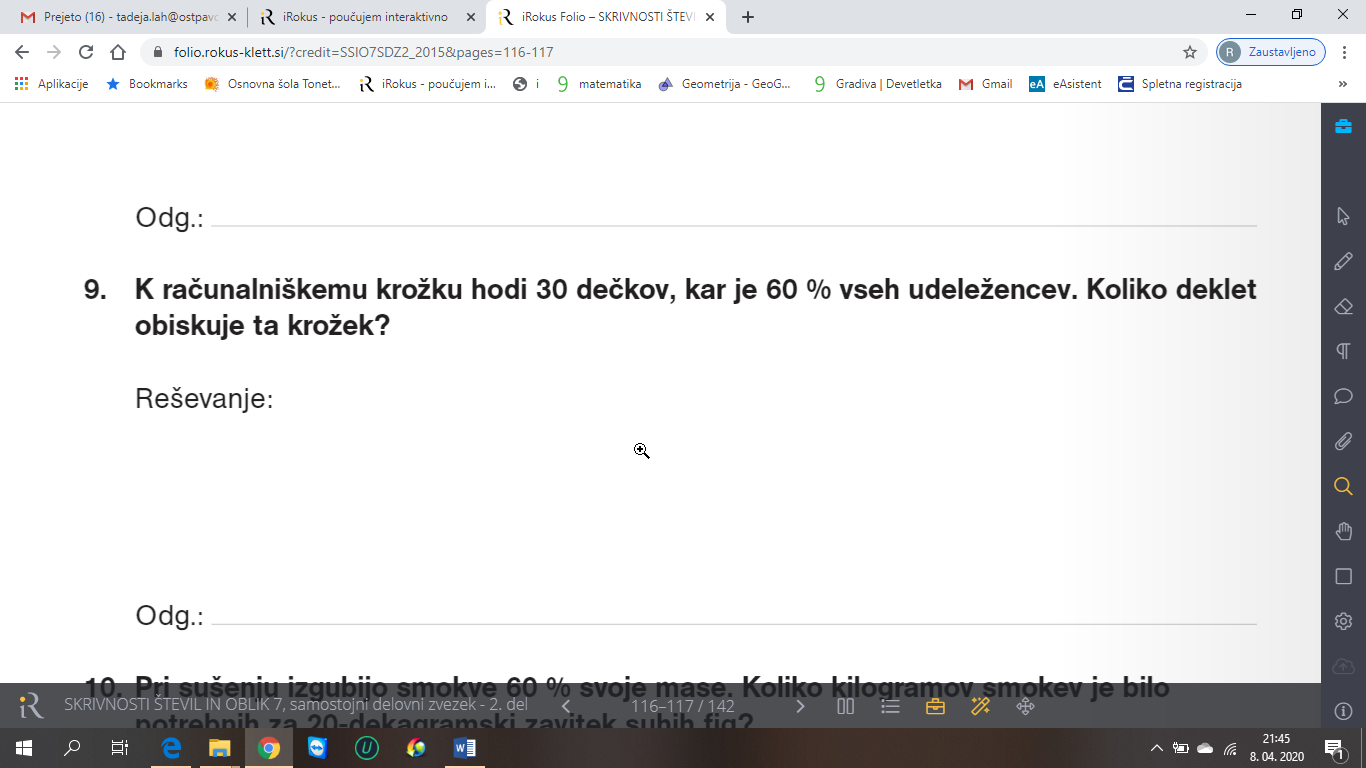 Pozor naloga sprašuje po dekletih in ne dečkih. Najprej izračunaj celoto. naloga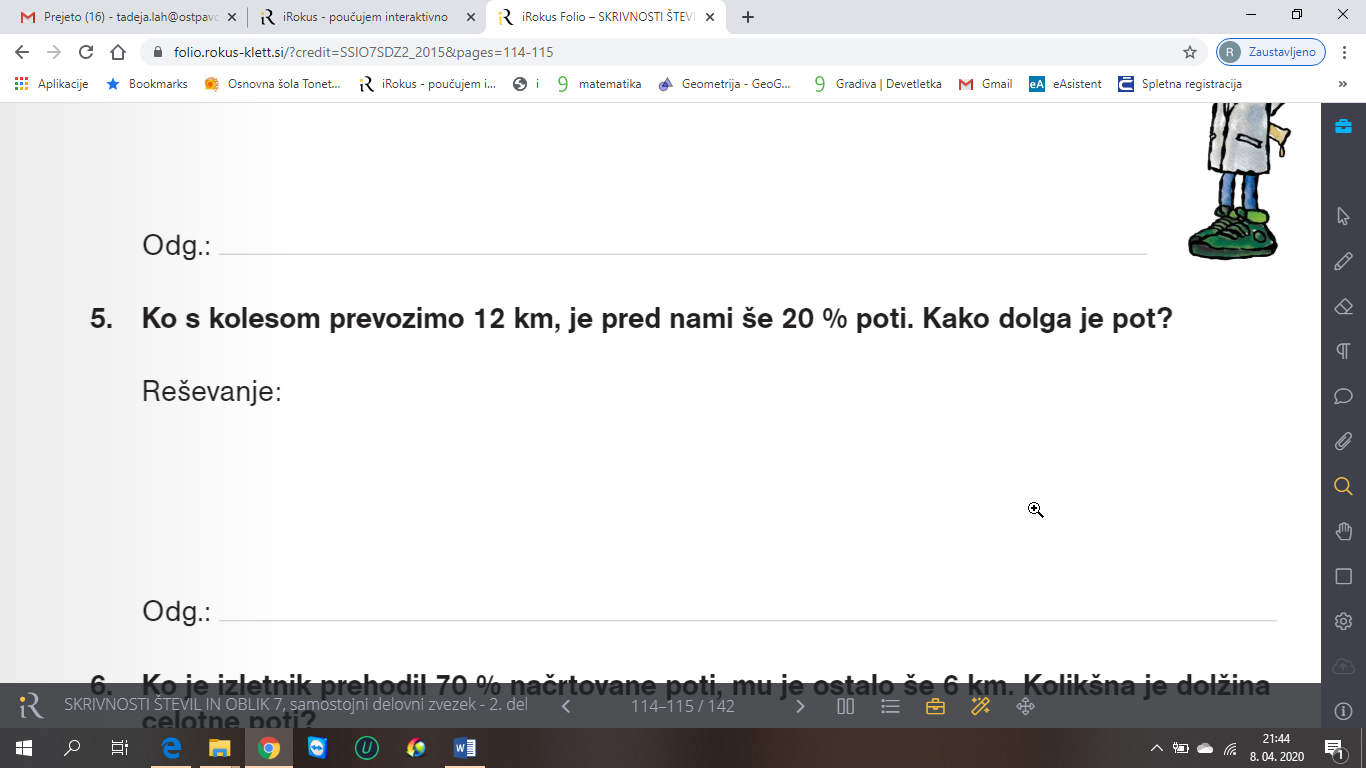 Ali predstavlja pot 12 km 20 % ali 80 %?naloga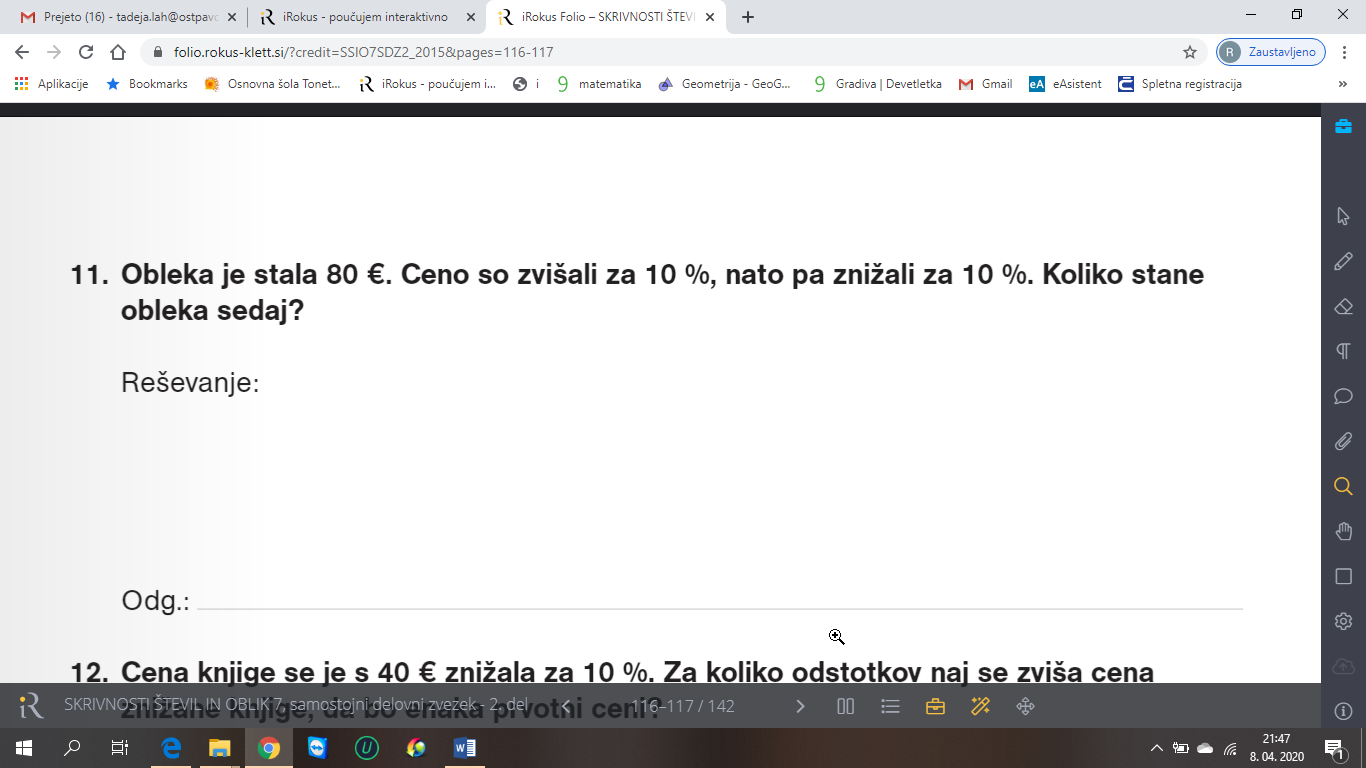       Pozor: cena ni enaka kot na začetku. Računaj postopno.Rešitve:naloge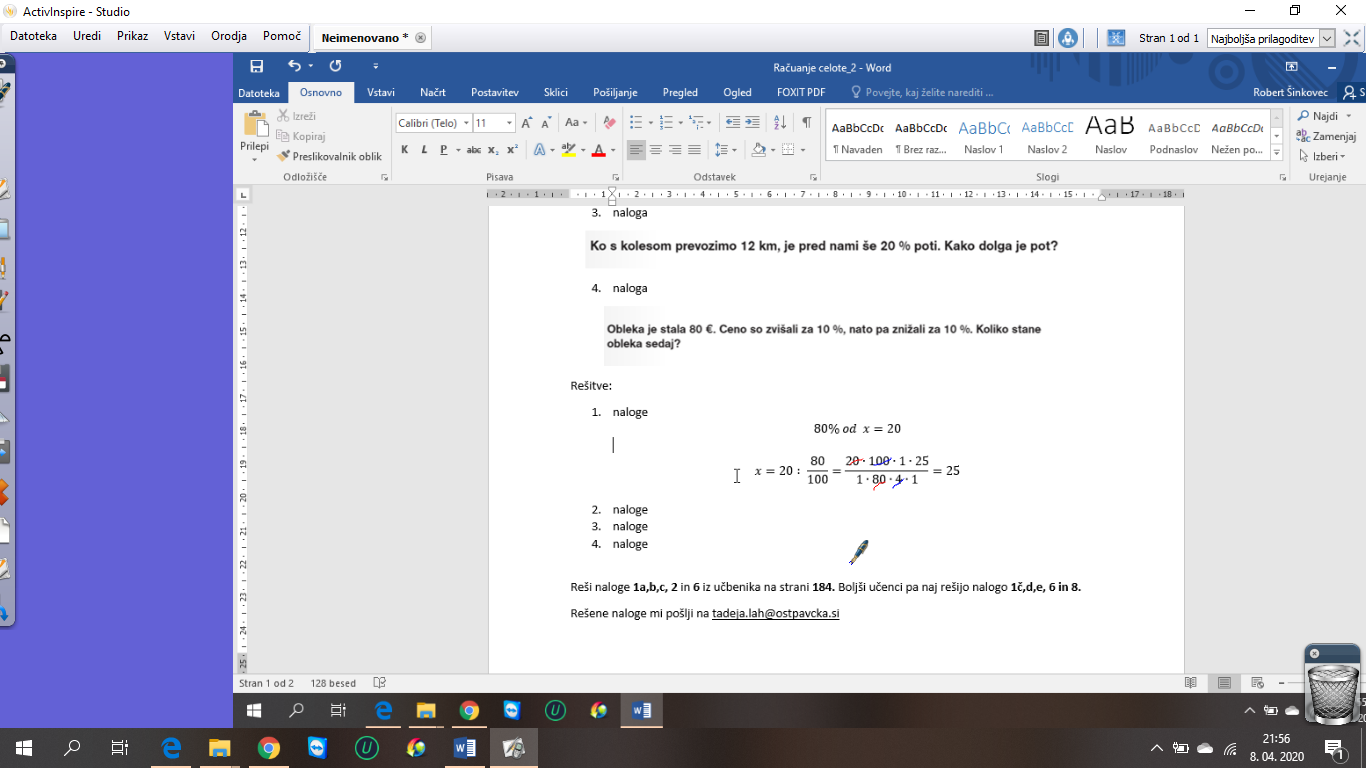 Odgovor: Dosegel bi 25 točk.nalogeVseh učencev je 50. Deklet je 50 – 30 = 20nalogeOdgovor: Celotna pot je dolga 15 km.nalogeNova cena po zvišanju : 80 + 8 = 88 €To ceno sedaj znižajo.Nova cena po znižanju je 88 – 8,8 = 79,2 Odgovor:  Obleka sedaj stane 79,20 €Reši nalogo  4 in 7 iz učbenika na strani 184. Boljši učenci pa naj rešijo nalogo 11.Rešene naloge mi pošlji na tadeja.lah@ostpavcka.siSpodaj vas čakajo rešitve prejšnje ure.Lep pozdrav.Učiteljica Tadeja LahRešitve 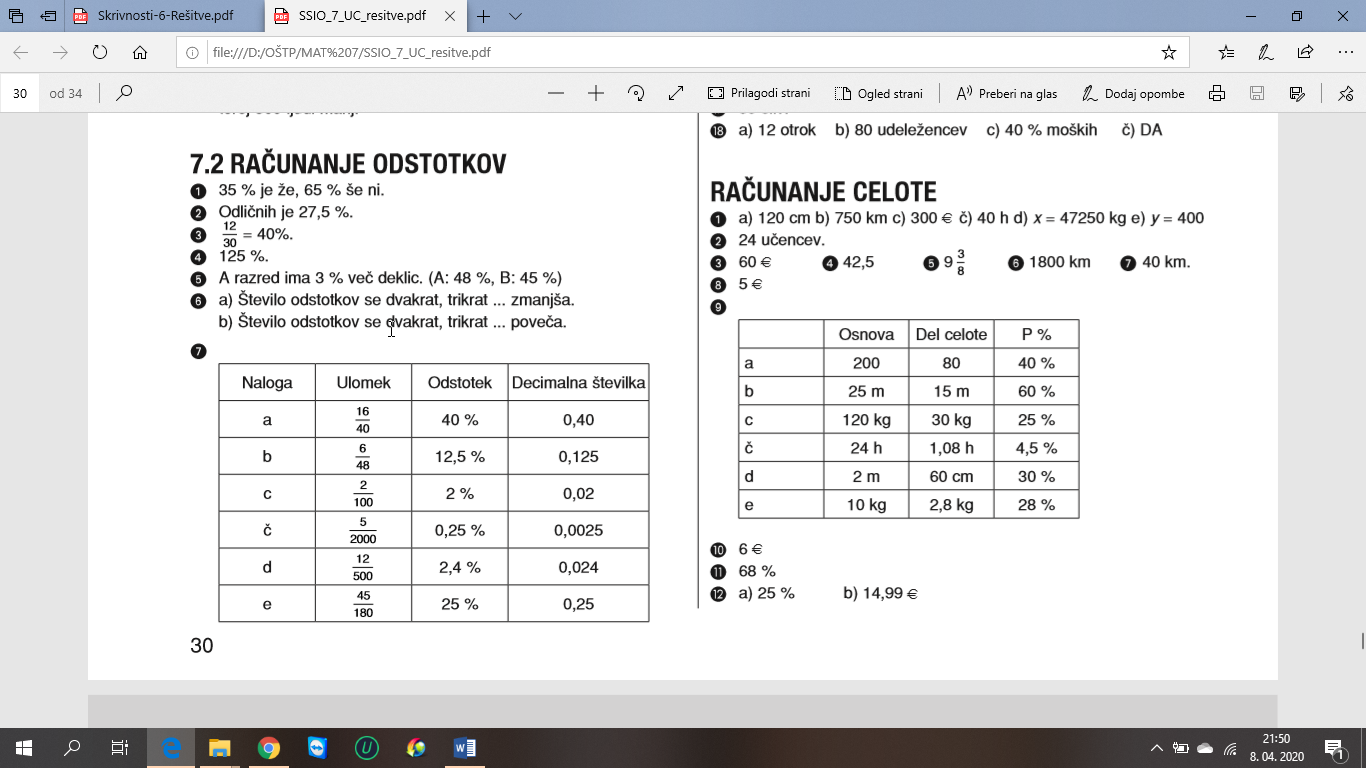 